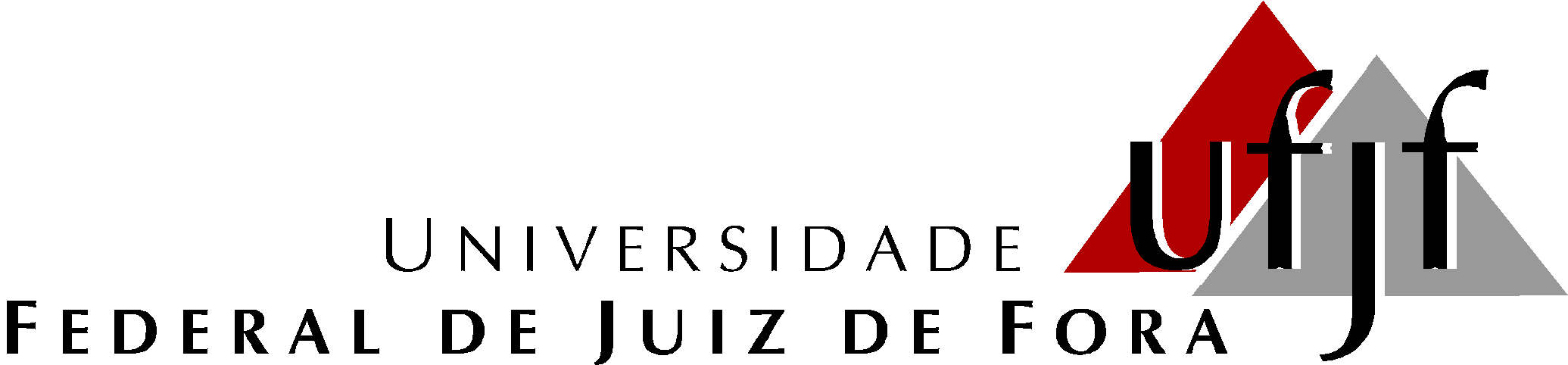 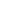 Comissão de Coordenação e Supervisão de EstágioSETOR DE TECNOLOGIA/FACULDADE DE ENGENHARIA(A ser preenchida pelo Supervisor ou Orientador do Estágio)Ao Presidente da CCSE, Eng. Prof. Carlos Juarez VelascoEncaminhamos a Vossa Senhoria a avaliação do estagiário abaixo identificado, que desenvolveu atividades sob a nossa orientação.Nome do Estagiário: ___________________________________________________________________________Matrícula: ___________________________ Curso: Engenharia ElétricaPeríodo do estágio: de     /     /     a     /    /Total de horas do estágio: ________horas.Nome da Empresa:______________________________________________________________________________Endereço:_____________________________________________________________________________________Local do estágio:_______________________________________________________________________________                                                  _______________________________________________(Setor, seção, departamento, divisão, área, etc.)Avaliado por: _________________________________________________________ em     /     /    Favor remeter ao final do estágio para Universidade Federal de Juiz de Fora – Faculdade de Engenharia ElétricaBairro Martelos – Juiz de Fora – MG  - CEP: 36036-330ASPECTOS PROFISSIONAISCONCEITO INSUFICIENTECONCEITO REGULARCONCEITO BOM CONCEITO MUITO BOMQualidade de trabalho: Considerar a qualidade de trabalho tendo em vista o que seria desejável.Facilidade para aprender: Assimila novas idéias, domina o novo trabalho, relembra instruções.Conhecimento: Conhecimento demonstrado no desenvolvimento das atividades programadasCumprimento das tarefas: Considerar o volume de atividades cumpridas dentro do padrão razoável de qualidadeEspírito inquisitivo: Disposição que o estagiário demonstrou para aprender.Iniciativa: Capacidade demonstrada para desenvolver suas atividades sem dependência dos outros.Assiduidade: Cumprimento do horário do estágio e ausência de faltas e atrasos.Disciplina: Observância das normas e regulamentos internos da Empresa.Relacionamento: Facilidade de se integrar com os colegas, de qualquer nível e ambiente de trabalho.Cooperação: Disposição para cooperar com colegas e atender prontamente às atividades a ele confiadas.Confiança: Discrição demonstrada quanto ao sigilo das atividades a ele confiadas.Responsabilidade: Zelo pelo material, equipamento e bens da Empresa, para cumprimento dos prazos fixados para as atividades.